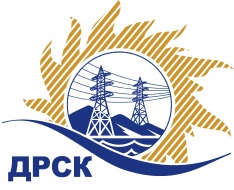 Акционерное Общество«Дальневосточная распределительная сетевая  компания»Протокол процедуры вскрытия поступивших конвертов с заявками участников на переторжкуСПОСОБ И ПРЕДМЕТ ЗАКУПКИ: Открытый запрос предложений  на право заключения Договора на поставку: Закупка 107 ЭлектродвигателиПРИСУТСТВОВАЛИ: 3 члена постоянно действующей Закупочной комиссии 2-го уровня. Информация о результатах вскрытия конвертов:В адрес Организатора закупки поступало 0 (ноль) заявок на участие в  процедуре переторжки.Вскрытие конвертов было осуществлено в электронном сейфе Организатора закупки на Торговой площадке Системы www.b2b-energo.ru. автоматически.Дата и время начала процедуры вскрытия конвертов с предложениями на участие в переторжке: 15:00 часов благовещенского времени 28.12.2015 г Место проведения процедуры вскрытия конвертов с заявками на участие в переторжке: Торговая площадка Системы www.b2b-energo.ru.В конвертах обнаружены заявки следующих участников:Ответственный секретарь Закупочной комиссии 2 уровня  	                                                                	М.Г.ЕлисееваИрдуганова И.Н.397-147irduganova-in@drsk.ru№ 176/МР-В«28» декабря 2015 г.№п/пНаименование Участника закупки и его адресОбщая цена заявки до переторжки, руб. без НДСОбщая цена заявки после переторжки, руб. без НДС1ЗАО "СЭТЗ" (630052 Россия, Новосибирская область, Новосибирск, ул. Толмачёвская, д. 25)1 195 000,00предложение не поступило2ООО "Промэлектра" (454038, Россия, Челябинская область, г. Челябинск, ул. Промышленная, д. 1)1 370 764,00предложение не поступило3ООО "Промстройэлектро" (650010, Кемеровская обл., г. Кемерово, ул.Совхозная 151А)1 373 150,00предложение не поступило